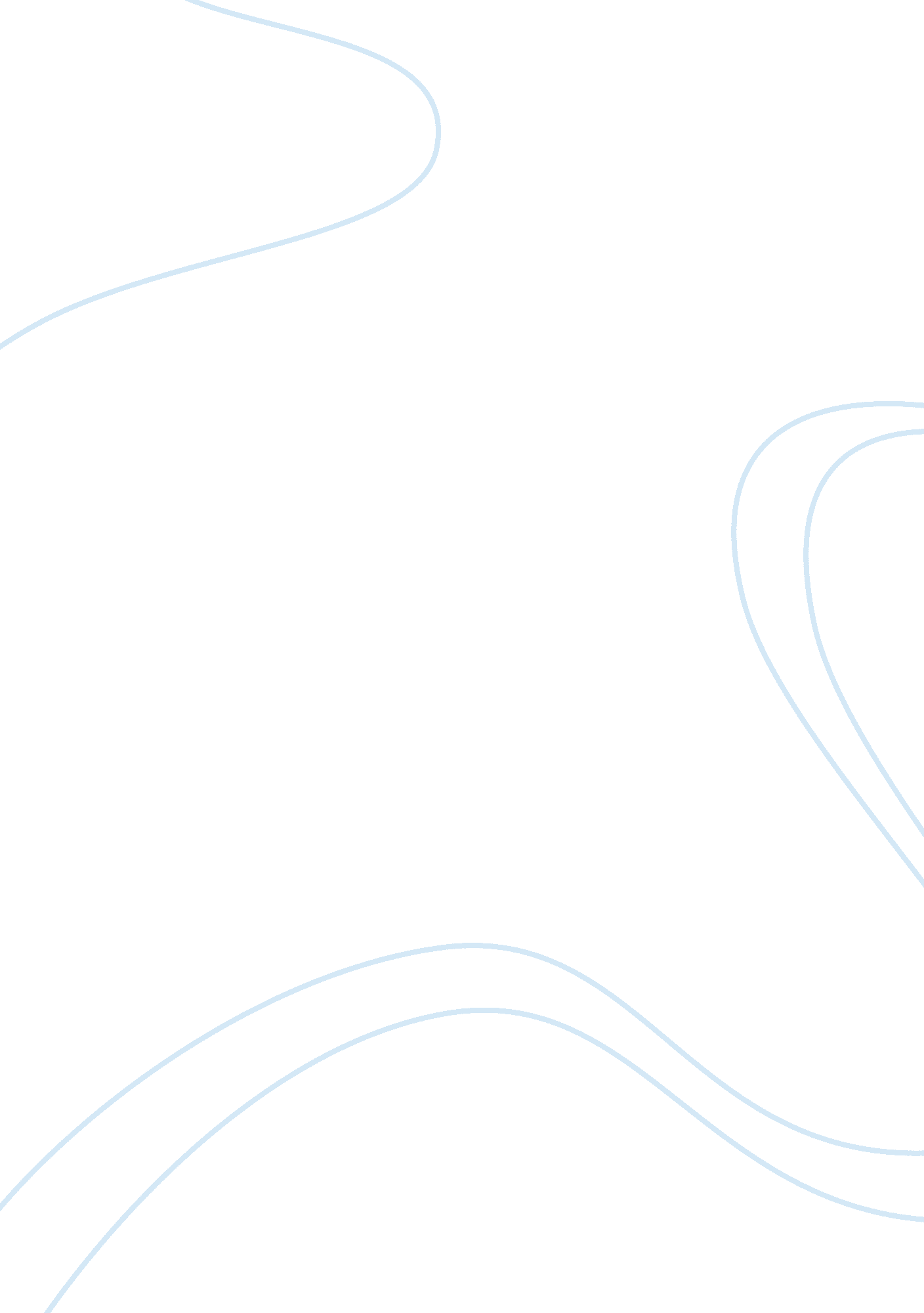 Crime prevention in south carolina essay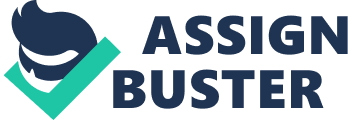 Most of the time the Uniform Crime Reporting (CUR) Program is the tarring point for most law enforcement executives, student researcher media, and many other seeking information on the crimes of the nation, but there are also other such as the Bureau of Justice Statistics (BBS) and the National Crime Factorization Survey (NCSC) these are all data base that will give you most of the information needed about crimes in your area and others. (Robinson, 2013). As you know the Criminal Justice System is a set of procedures and agencies put in place to control crime and put penalties on those that violate these laws. Even though we have many minds of Criminal Justice System that is set to work based on the type of an individual crime. There are different agencies that work with crimes though out the states Oust to name a few): the state in which they control crime within their boundaries; the federal in which they control crimes on federal property or more than the state, there are more and which they do their part in trying to help control crime as well, like law enforcement, prosecutors, and the courts. They all do their part in trying to prevent crimes from happening or reoccurring. But, over the years, crimes has continue to increase, it seems as if murder would be would be on the up rise. Avery time you listen to the news it telling about someone committing murder, whether it be a single murder or a mass murder, nut according to the Federal Bureau of Investigation. Crime prevention is where the people and the government take action to set up programs to educate people young and old that have not had any involvement in criminal activities in which not come in conflict with law. In most cases crime prevention look at certain places and situation that are not yet affected by crime and criminal activities. When there is such place you want to make sure that this is an area that you can keep sage and crime free. For example if you plan moving too new town or city and you know that the crime rate is low or hardly exist you may want to find out the if they have some type of crime rate system set up that make the area this way and what type of plan and procedures so that you and your family will have a smooth transition. These numbers are astounding. Since the early sass’s the number of adults under correctional authority in the United States has more than triple (Bureau of Justice Statistics, 2011 b). The chart below shows the number under various forms of correctional authority. Correction is one of the component of the criminal Justice system. It involves the confinement and rehabilitation of those convicted of offenses against the law, including those suspected off crime and waiting trail. 